基隆市立南榮國民中學環境教育成果活動地點南榮國中活動名稱活動名稱有電真好活  動  內  容 活  動  內  容 活  動  內  容 活  動  內  容 活  動  內  容 一、目標：    電，在我們的生活中就像是那一直都在的太陽，對它的存在總是習慣，若是一旦沒電，我們該如何生活呢？如果沒電，我們該如何去適應呢？透過數學課程的教學設計，讓學生覺察缺電對我們生活的影響，並進而能將省電、節電概念落實於生活中！二、進行方式：    融入數學領域課程設計之中，透過新聞實例及會考試題練習，進而體會電的重要性。三、成果描述：    透過數學課程的教學設計，讓學生在學習數學之餘，能感受到省電對生活所產生的正面影響，學生可了解並且明白有電當思無電之苦，畢竟生活中我們很難沒有電，從曾經大跳電的新聞讓學生思考無電時生活的不便；學生也體驗出當時無電所產生的困境，以及有電時必須要做到的珍惜。四、學習心得：學生：我平常都覺得停電還好，現在想起來真的很擔心。學生：不論如何，我都要珍惜有電的時光。學生：電帶給我們日常生活的方便，卻不可忽略沒有電的時候。學生：很多時候我們都不會去珍惜用電。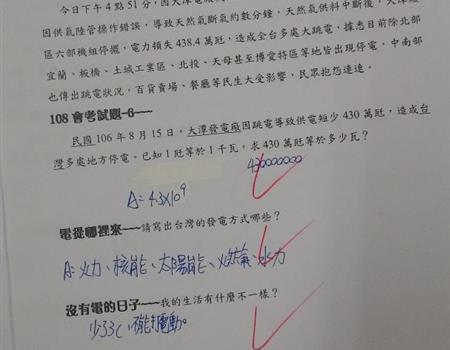 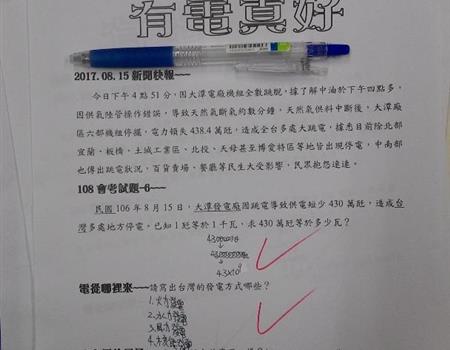 一、目標：    電，在我們的生活中就像是那一直都在的太陽，對它的存在總是習慣，若是一旦沒電，我們該如何生活呢？如果沒電，我們該如何去適應呢？透過數學課程的教學設計，讓學生覺察缺電對我們生活的影響，並進而能將省電、節電概念落實於生活中！二、進行方式：    融入數學領域課程設計之中，透過新聞實例及會考試題練習，進而體會電的重要性。三、成果描述：    透過數學課程的教學設計，讓學生在學習數學之餘，能感受到省電對生活所產生的正面影響，學生可了解並且明白有電當思無電之苦，畢竟生活中我們很難沒有電，從曾經大跳電的新聞讓學生思考無電時生活的不便；學生也體驗出當時無電所產生的困境，以及有電時必須要做到的珍惜。四、學習心得：學生：我平常都覺得停電還好，現在想起來真的很擔心。學生：不論如何，我都要珍惜有電的時光。學生：電帶給我們日常生活的方便，卻不可忽略沒有電的時候。學生：很多時候我們都不會去珍惜用電。一、目標：    電，在我們的生活中就像是那一直都在的太陽，對它的存在總是習慣，若是一旦沒電，我們該如何生活呢？如果沒電，我們該如何去適應呢？透過數學課程的教學設計，讓學生覺察缺電對我們生活的影響，並進而能將省電、節電概念落實於生活中！二、進行方式：    融入數學領域課程設計之中，透過新聞實例及會考試題練習，進而體會電的重要性。三、成果描述：    透過數學課程的教學設計，讓學生在學習數學之餘，能感受到省電對生活所產生的正面影響，學生可了解並且明白有電當思無電之苦，畢竟生活中我們很難沒有電，從曾經大跳電的新聞讓學生思考無電時生活的不便；學生也體驗出當時無電所產生的困境，以及有電時必須要做到的珍惜。四、學習心得：學生：我平常都覺得停電還好，現在想起來真的很擔心。學生：不論如何，我都要珍惜有電的時光。學生：電帶給我們日常生活的方便，卻不可忽略沒有電的時候。學生：很多時候我們都不會去珍惜用電。一、目標：    電，在我們的生活中就像是那一直都在的太陽，對它的存在總是習慣，若是一旦沒電，我們該如何生活呢？如果沒電，我們該如何去適應呢？透過數學課程的教學設計，讓學生覺察缺電對我們生活的影響，並進而能將省電、節電概念落實於生活中！二、進行方式：    融入數學領域課程設計之中，透過新聞實例及會考試題練習，進而體會電的重要性。三、成果描述：    透過數學課程的教學設計，讓學生在學習數學之餘，能感受到省電對生活所產生的正面影響，學生可了解並且明白有電當思無電之苦，畢竟生活中我們很難沒有電，從曾經大跳電的新聞讓學生思考無電時生活的不便；學生也體驗出當時無電所產生的困境，以及有電時必須要做到的珍惜。四、學習心得：學生：我平常都覺得停電還好，現在想起來真的很擔心。學生：不論如何，我都要珍惜有電的時光。學生：電帶給我們日常生活的方便，卻不可忽略沒有電的時候。學生：很多時候我們都不會去珍惜用電。一、目標：    電，在我們的生活中就像是那一直都在的太陽，對它的存在總是習慣，若是一旦沒電，我們該如何生活呢？如果沒電，我們該如何去適應呢？透過數學課程的教學設計，讓學生覺察缺電對我們生活的影響，並進而能將省電、節電概念落實於生活中！二、進行方式：    融入數學領域課程設計之中，透過新聞實例及會考試題練習，進而體會電的重要性。三、成果描述：    透過數學課程的教學設計，讓學生在學習數學之餘，能感受到省電對生活所產生的正面影響，學生可了解並且明白有電當思無電之苦，畢竟生活中我們很難沒有電，從曾經大跳電的新聞讓學生思考無電時生活的不便；學生也體驗出當時無電所產生的困境，以及有電時必須要做到的珍惜。四、學習心得：學生：我平常都覺得停電還好，現在想起來真的很擔心。學生：不論如何，我都要珍惜有電的時光。學生：電帶給我們日常生活的方便，卻不可忽略沒有電的時候。學生：很多時候我們都不會去珍惜用電。活動設計：江麗瑩老師、楊昇龍老師活動設計：江麗瑩老師、楊昇龍老師活動設計：江麗瑩老師、楊昇龍老師       參與人數：25人  活動日期：108/05/22       參與人數：25人  活動日期：108/05/22